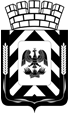 Администрация Ленинского городского округа 
Московской областиФИНАНСОВО-ЭКОНОМИЧЕСКОЕ УПРАВЛЕНИЕ
АДМИНИСТРАЦИИ ЛЕНИНСКОГО ГОРОДСКОГО ОКРУГА
МОСКОВСКОЙ ОБЛАСТИПриказО внесении изменений в сводную бюджетную роспись на 2021 год и на плановый период 2022 и 2023 годовВ соответствии со статьей 217 Бюджетного кодекса Российской Федерации, Положением о бюджетном процессе в Ленинском городском округе Московской области,ПРИКАЗЫВАЮ:1. Внести следующие изменения в сводную бюджетную роспись бюджета Ленинского городского округа на 2021 год, уменьшив на сумму 116 695 267,89 рублей, на 2022 год, увеличив на сумму 98 724 810,0 рублей:     1.1 В соответствии с Законом Московской области "О бюджете Московской области на 2021 год и на плановый период 2022 и 2023 годов" уточнить объемы по межбюджетным трансфертам:- субсидия на государственную поддержку отрасли культуры за счет средств резервного фонда Правительства Российской Федерации (модернизация библиотек в части комплектования книжных фондов муниципальных общедоступных библиотек и государственной общедоступной библиотеки Московской области) в 2021 году увеличена на 833 012,11 рублей,- субсидия на строительство и реконструкция (модернизация) объектов питьевого водоснабжения в 2021 году уменьшена на 117 618 280,0 рублей, в 2022 году увеличена на 98 724 810,0 рублей,- субвенция на осуществление отдельных государственных полномочий в части подготовки и направления уведомлений о соответствии (несоответствии) указанных в уведомлении о планируемом строительстве параметров объекта индивидуального жилищного строительства или садового дома установленным параметрам и допустимости размещения объекта индивидуального жилищного строительства или садового дома на земельном участке, уведомлений о соответствии (несоответствии) построенных или реконструированных объектов индивидуального жилищного строительства или садового дома требованиям законодательства о градостроительной деятельности в 2021 году увеличена на 90 000,0 рублей,1.2 В соответствии с постановлением администрации Ленинского городского округа Московской области от 24.12.2020 №3264 «Об утверждении Порядка использования (перераспределения) средств, зарезервированных в составе утвержденных в решении о бюджете Ленинского городского округа Московской области бюджетных ассигнований» и письмами главных распорядителей бюджетных средств, произвести перераспределение средств:от 08.11.2021 №147-01СЗ- 4802 (руб.):946 0801 02301L519F 612 + 254 471,06                 914 0113 9900004000 870 – 254 471,061.3 В соответствии с п.4.1. Решения Совета депутатов Ленинского городского округа Московской области от 26.08.2020 №13/1 «Об утверждении Положения о бюджетном процессе в Ленинском городском округе Московской области» и письмами главных распорядителей бюджетных средств, произвести перераспределение средств:Администрация (руб):от 08.11.2021 №147-01Исх-10885987 0503 1710101330 612 - 1 200 000,0	           987 0503 1710171360 612 + 1 200 000,0от 11.11.2021 №147-01Исх-11017987-0503-17101 01330-612 - 6 103 600,0                987 0503 1710101340-612 + 6 103 600,0 987-0503-17101 01330-612 + 3 296 510,0               987-0503-1710101340-612 - 3 296 510,0 от 12.11.2021 №147-01Исх-11072987 0113 9900000080 244 - 200 000,0                     987 0113 9900000080 853 + 200 000,0 от 09.11.2021 №147-01Исх-10961987 0409 1420500220 612 + 75 125,0                       987 0409 1420570240 612   - 75 125,0           от 17.11.2021 №147-01Исх-11268987 0104 1620360700 247 -  33 700,0                       987 0104 1620360700 121 + 270 400,0 987 0104 1620360700 244 - 305 700,0                      987 0104 1620360700 129 + 69 000,0 от 17.11.2021 №147-01СЗ-5004987 0203 1350351180 244 - 70 806,0                       987 0203 1350351180 121 + 50 806,0 987 0203 1350351180 129 + 20 000,0 от 22.11.2021 №147-01исх-11467987 0104 0410361420 121 + 181 700,0                     987 0104 0410361420 129 + 50 000,0 987 0104 0410361420 244 - 131 700,0                      987 0104 0410361420 247 - 100 000,0 от 23.11.2021 №147-01СЗ-5103987 0503 1710171670 244 - 4 426 540,0                   987 0501 17301S0950 811 + 4 426 540,0 от 22.11.2021 №147-01СЗ-5069987 0410 1520101150 244 - 850 000,0                      987 0410 1520301170 244 + 350 000,0 987 0410 1520201160 244 + 500 000,0 Управление образования (руб):от 01.11.2021 №3778-01исх922 0701 03102S2880 612 - 36 221 000,0                 922 0701 03102S2880 622 + 36 221 000,0    от 29.10.2021 №3765-01исх922 0702 0320106050 622 - 743 804,0                      922 0701 0310206040 612 + 773 951,5922 0702 0320106050 612 - 206 147,5                      922 0701 0310272330 633 + 176 000,0 от 11.11.2021 №3865-01исх922 0701 0310206040 612 - 30 000,0                        922 0701 0310206040 622 + 30 000,0 от 12.11.2021 №3877-01исх922 0709 0350100130 247 + 130 000,0                     922 0709 0350100130 244 - 130 000,0 от 16.11.2021 №3969-01исх922 0702 0320106050 622 - 62 679,0                        922 0702 0320106050 612 + 62 679,0 от 19.11.2021 №4032-01исх922 0702 0320106050 622 - 340 000,0                       922 0702 0320106050 612 + 340 000,0 Управление культуры (руб):от 28.10.2021 №910946 1102 0510100570 244 - 347 860,0 946 1102 0510100570 612 + 95 400,0                        946 1101 0510100550 612 + 252 460,0 от 12.11.2021 №944946 0801 0240500500 612 - 750 000,0                       946 0801 0240506110 612 + 750 000,0 2. Начальнику организационно-правового отдела Т.И. Русановой обеспечить размещение приказа в информационно-телекоммуникационной сети Интернет по адресу: http://www.adm-vidnoe.ru.3. Настоящий приказ вступает в силу со дня его подписания.4. Контроль за исполнением настоящего приказа оставляю за собой.Заместитель главы администрации-начальник Финансово-экономического управления               	       Л.В. Колмогороваот29.11.2021№92